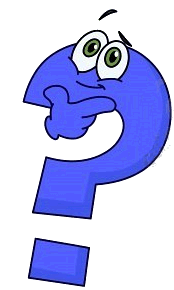 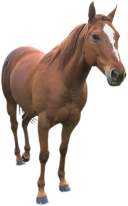 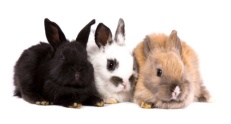 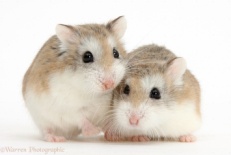 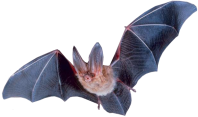 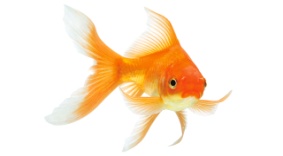 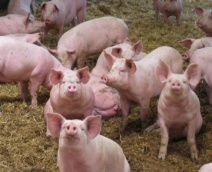 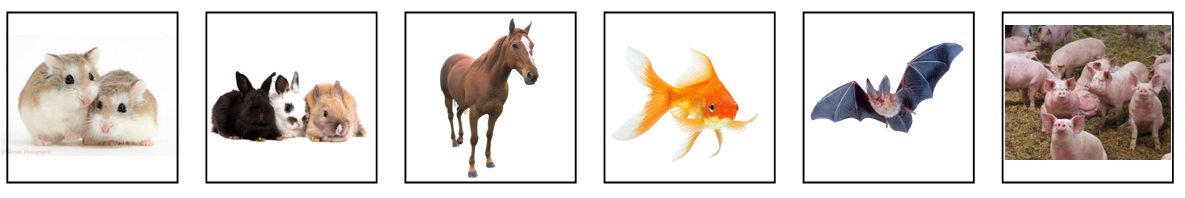 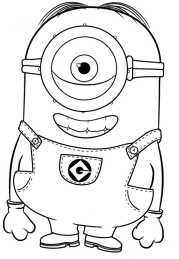 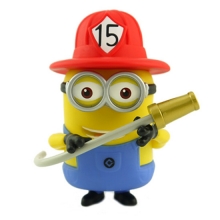 1. Relie les pronoms aux verbes être et avoir.2. Conjugue le verbe « être » au futur simple.Ce soir,  tu  . . . . . . . . . . . . devant la télévision.Dans 10 ans, elle . . . . . . . . . . . . institutrice.Vous . . . . . . . . . . . .  joyeux.Quand nous . . . . . . . . . . . . grands, nous . . . . . . . . . . . . plombiers.Demain, elles . . . . . . . . . . . . dans le parc.Je . . . . . . . . . . . .  fatiguée si je vais me coucher tard.2. Conjugue le verbe « avoir » au futur simple.Le chat  . . . . . . . . . . .  peur si l'orage est trop violent.Ces amis . . . . . . . . . . . - ils du temps libre demain ?Vous . . . . . . . . . . .  très chaud après gymnastique.Plus tard, j'. . . . . . . . . . . une belle maison.Est-ce que nous . . . . . . . . . . . des devoirs?3. Repère les verbes « être et avoir » au futur simple et place-les dans le  tableau elle aura – nous irons – tu étais – vous serez – j'aimerai – nous aurons – on sera – nous étions – elles scieront – elle avait - ils seront – tu seras – j'aurais – vous oserez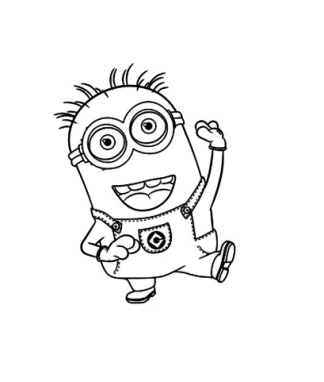 1. Conjugue les verbes entre parenthèses au futur simple:- Bientôt, nous (être) . . . . . . . . . . . . . en vacances.
- Quand elle (avoir). . . . . . . . . . . . .  du temps, elle finira de lire son livre. 
- A 16 heures, Mathieu et Timéo (être) . . . . . . . . . . . . .  à la bibliothèque.
- Je (être) . . . . . . . . . . . . .  le premier à le remercier pour son aide. 
- Sofia (avoir). . . . . . . . . . . . .  la meilleure note de la classe en sciences.
- Les garçons(avoir) . . . . . . . . . . . . .   un nouveau ballon le mois prochain. 
- Bientôt, elles (être). . . . . . . . . . . . .  les meilleures amies du monde! 
- Avec de l'entraînement, j' (avoir) . . . . . . . . . . . . .  peut-être la troisième place. 2. Complète avec le pronom personnel qui convient.Demain, . . . . . . . .  aurons une surprise.. . . . . . . . serons prêtes dans dix minutes.Aurez-. . . . . . . . de la place pour moi ?Après midi,  . . . . . . . . auras les résultats.Ce soir, . . . . . . . . aura des nouvelles de son amie.3. Entoure les formes conjuguées du verbe «avoir» à l'indicatif futur simple.4. Entoure les formes conjuguées du verbe «être» à l'indicatif futur simple.5. Conjugue les verbes conjugués du tableau au futur simple.6. Complète les phrases suivantes avec «être» ou «avoir» conjugué à l'indicatif futur simple. Demain, nous . . . . . . . . . . . . . . . . . . mercredi : les élèves n'. . . . . . . . . . . . . . . . . . pas classe.Je . . . . . . . . . . . . . . . . . . contente quand mes parents . . . . . . . . . . . . . . . . . . là.J' . . . . . . . . . . . . . . . . . un nouveau vélos quand je . . . . . . . . . . . . . . . . . grande.Tu . . . . . . . . . . . . . . . . . neuf ans bientôt, alors . . . . . . . . . . . . . . . . . tu capable de venir en autobus.Quand ils . . . . . . . . . . . . . . . . . faim, ils . . . . . . . . . . . . . . . . . trop tard.Dans onze ans j'. . . . . . . . . . . . . . . . . . dix-huit ans, je . . . . . . . . . . . . . . . . . . majeur.Vous . . . . . . . . . . . . . . . . . le temps de venir nous voir quand vous . . . . . . . . . . . . . . . . . en vacances.Les participants au concours . . . . . . . . . . . . . . . . . de la chance car ils . . . . . . . . . . . . . . . . . peu nombreux.Cet été, mes amis . . . . . . . . . . . . . . . . . . en Espagne, ils . . . . . . . . . . . . . . . . . . du beau temps.7. Complète cette phrase.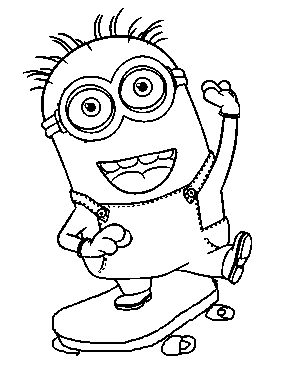 Vous avezElles serontVous aurezJ'avaisIls aurontOn avaitNous aurontTu asIl auraJ'auraiJe seraiIl étaitNous sommesTu serasOn seraVous étiezVous êtesElles serontNous seronsIl est